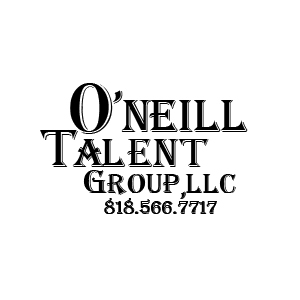          	          ALEX BALL	          	     Upper Management                                SAG-AFTRA			     323.933.2224                   http://thealexball.com	        			            					 818.667.0637						                 TELEVISION (Partial List)                   ANGELYNE				CO-STAR				Dir. Lucy Tcherniak/Peacock                  DEPUTY					CO-STAR				Dir. Chris Grismer/FOX                  AMERICAN SOUL				TOS GUEST STAR			Dir. Thomas Carter/BET                  VERONICA MARS				CO-STAR				Dir. Amanda Marsali/HULU                  NCIS					TOS GUEST STAR			Dir. Tom Wright/CBS                  LIZA ON DEMAND				GUEST STAR			Dir. Anna Mastro/YouTubePremium                  THE FAKE NEWS W/ TED NELMS		CO-STAR				Dir. Lindsay Crystal/ComedyCentral                  THE HAVES AND THE HAVE NOTS		GUEST STAR			Dir. Tyler Perry/OWN                  AMERICAN HOUSEWIFE			CO-STAR				Dir. David Bertman/ABC                  TOO CLOSE TO HOME			GUEST STAR			Dir. Tyler Perry/TLC                  BROOKLYN NINE-NINE			CO-STAR				Dir. Claire Scanlon/FOX                  THE ODD COUPLE				RECURRING			Dir. Phil Lewis/CBS                  RAY DONOVAN				RECURRING			Dir. John Dahl/Showtime                  THE BIG BANG THEORY			RECURRING GUEST STAR		Dir. Mark Cendrowski/CBS                  THE YOUNG & THE RESTLESS		RECURRING			Dir. Various/CBS	                  COUGAR TOWN				RECURRING			Dir. John Putch/ABC/TBS                  HOT IN CLEVELAND			CO-STAR				Dir. David Trainer/TVLand                  BROTHERS & SISTERS			CO-STAR				Dir. Ken Olin/ABC                  RULES OF ENGAGEMENT			RECURRING		                	Dir. Gail Mancuso/Various/CBS                  COLD CASE				TOS GUEST STAR (“Rocky Horror” Ep.)	Dir. Alex Zakrzewski/CBS                  JOEY					RECURRING		                	Dir. Kevin Bright/Various/NBC                  GILMORE GIRLS				CO-STAR		                		Dir. Lee Shallat Chemet/CW			                 FRIENDS					CO-STAR		                		Dir. Gary Halvorson/NBC	                 FILM	                 LOVER IN THE ATTIC			LEAD				Dir. Melora Walters/Swirl Films                 A SNOWGLOBE CHRISTMAS			PRINCIPAL			Dir. Jodi Binstock/Lifetime                 40 DAYS AND NIGHTS			PRINCIPAL			Dir. Peter Geiger/SYFY	                 LAYOVER				SUPPORTING			Dir. R.D. Braunstein/Lifetime	                 HOLD YOUR BREATH			SUPPORTING			Dir. Jared Cohn/SYFY	                 LIARS					LEAD			                	Dir. James Brinkley                	DIGITAL MEDIA (Partial List)                	THE ONLINE GAMER			TELEMARKETER BOSS		Reckless Tortuga Productions                	WEBHOUNDGANG: UNLEASHED (DVD)	WEBHOUNDGANG 	                	Dallas Henry/WebHoundGang                	BLUE MAN: A NEW BEGINNING		CLOWN			                	Dallas Henry/WebHoundGang                	SAVE DUSTIN DIAMOND			LEROY			                	Dallas Henry/WebHoundGang                	THEATRE (Partial List)                	HOUSE IMPROV TEAMS 			CUSACK, HALEXANDRIA, WATER PIG, FISH GREASE 	                  TOP STORY! WEEKLY 			ENSEMBLE			iOWest                  WITHOUT ANNETTE			MICHAEL			Dir. Jeff Doucette                  THE CAT'S MEOW (Improv)			WILLIAM HEARST			Dial M Productions                	NEW COMEDY ADVENTURE			ENSEMBLE			National Comedy Theater	                  THE MUSIC MAN				PROF. HAROLD HILL		Academy Players                	TRAINING                  IMPROV					Graduate iOWest, UCB 101, NOW:NewEarthArmy  	SKETCH WRITING				Matt Craig	                  COMMERCIAL				Killian McHugh, Carolynne Barry, Josh Rappaport                	ON CAMERA/COMEDY/SCENE STUDY		Gunnar Todd Rohrbacher, Deke Anderson, Brad Heller	                  VOICE-OVER				Huck Liggett                	PROF. AUDITION TECHNIQUE 		Scott Sedita, Holly Powell, Cathy Reinking                	MASTER CLASS-COMEDY			Scott Sedita                	MUSICAL THEATRE			Mario Melodia, Pamela Gregg                	VOICE STUDY (BARITONE)			Charlie Sorrento                	BERKLEE COLLEGE OF MUSIC		BFA-Magna Cum Laude                	COMMERCIALS:  LIST AVAILABLE UPON REQUEST                	DIALECTS & ACCENTS                	Southern U.S., French, Indian, British, German, Boston, Pittsburgh, Scottish, Russian                	SPECIAL SKILLSTeleprompter, Ballroom Dancing, Drive Stick-Shift, All Racquet Sports, Soccer, Roller-Blading, Basketball, Bowling, Lifeguard, Juggling (3 Balls), Golf, Recording Engineer, Drums – Mankind Liberation Front STATS    Height: 6'2”  Hair: Brown  Eyes: Blue/Green  Wear Contacts/Glasses